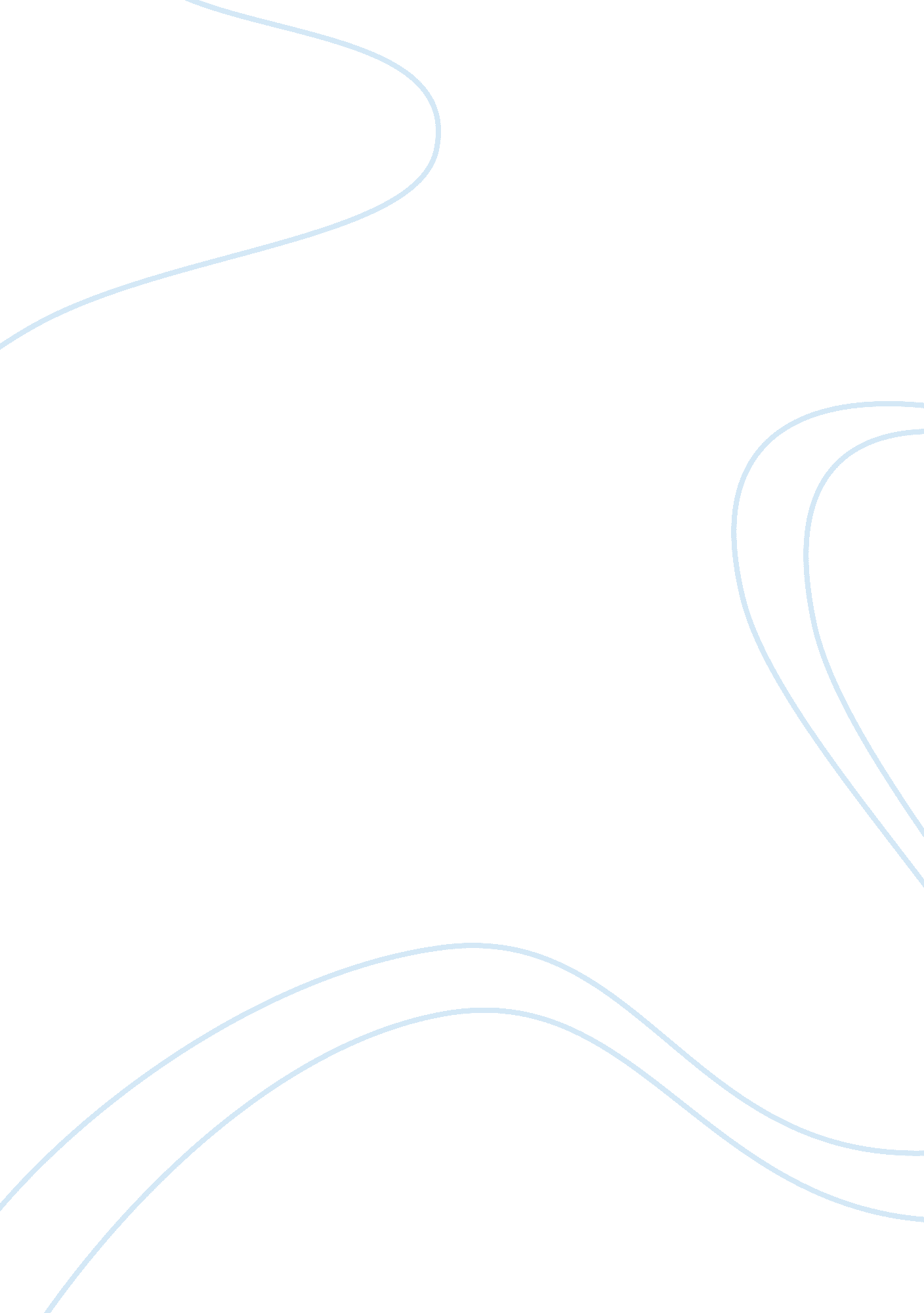 Curfews keep students out of trouble essay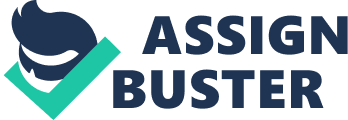 Looking for freedom is human nature. Everyone wants to have his or her own space and time to manage. As teenagers, we sought for independence and try hard to decide for ourselves, but our parents set a lot of rules at home for us and sometimes even strict family curfews. Thus It has often been argued by teenagers that their parents are too controlling and do not give them enough freedom. In the modern society, students think that controlling parents are “ old-fashioned” and “ should loosen up”. Other feels that “ it is for our own good” and that our parents only want to As students, time passes us so fast that we do not have time to protect us. cialise. With the technology advancements, we prefer sitting in front of the computer all night long to do some “ face-booking” and “ tweeting”. However, in other countries such as US, Juvenile crime rate hit really high and the government tries to solve the problem by setting curfews for teenagers. Do curfews really work? Can they keep teens out of trouble? On the hand, students who are self-disciplined and understands very well why their parents wants them home to be home by a certain ime of the night may argue with those who see no good in curfews that the main concern of our parents Is our safety. Flip through the newspapers and you would find reports on many accidents happening every day. Responsible parents therefore use many methods, including curfews, to protect their children from trouble. With us in sight, they will feel more at ease as they can look out for us. On the flip side of the coin, students who believe that they should be respected and be trusted by their parents In being able to handle situations feel that if their parents place them under uch scrutiny, they will only rebel. They would be more determined to stay out passed the curfew and cause mischief. This will be on the contrary on what their parents wanted to achieve, that is to discipline and protect us. Only when we are entrusted with such a great responsibility of taking care of ourselves, we would feel guiltier when we did not show that we can do It. Others may argue back with the point that curfews must be given to make boundaries and to make sure teens have a balanced life. We teenagers do not understand many things their parents want them to do. They are still irresponsible as we have not reach adulthood. Many get into trouble If they were given too much freedom to do anything they wanted to. This can be seen in the juvenile crime rate that we teenagers do make mistakes. Therefore, in a way, curfews do prepare us for the future by helping them to be able to handle being a responsible young adult once when they reach that age. The opposition team may then rebut with their point of view that it is almost Impossible to hold teenagers under house arrest without performing some kind of abuse. With curfews in place, parents are forcing their children to not go out. They may only allow their children to attend family events at night or when there is an emergency. Read aboutConcerts, night galas and sports’ matches, mostly happen only in the night. Imposing curfews would be robbing young people of a healthy social life. It would then be unacceptable since teenagers should have the freedom to play. Taking all into account, whether curfews help to keep students out of trouble is on a case-to-case basis since every child is unique. Growing up in a different enviroment and experiencing different things at some point of their life, we will then end up with eenagers of different personality and discipline level. Whether they would need a curfew, or whether they will listen to their parents is impossible to predict. Thus, parents should look into every aspect of their child’s life before making a decision of whether to pose a curfew on them. In conclusion, there is no definite answer to this debatable topic. However, we should always listen to our parents as they are older and know more of this world than us, as their saying goes, “ It’s for your own good… “. Yes, listen to our parent as they are more experienced than us. 